*MAKÜVET Hayvan Hastanesi Acil Klinik, Yoğun Bakım, Hospitalizasyon, Enfeksiyöz Hastalıklar Kliniği ve Karantina Birimleri’nin sorumluları.Bu form MAKÜVET Hayvan Hastanesi’nde kullanılan her türlü cihazın arızasında doldurulacak ve Klinik Bilimler Bölüm Başkanlığı Sekreterliği’ne iletilecektir.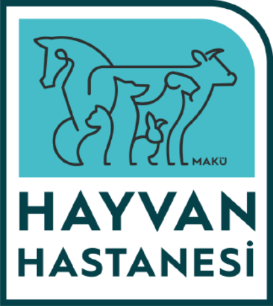 ARIZA BİLDİRİM FORMUARIZA BİLDİRİM FORMUARIZA BİLDİRİM FORMUYAYIN TARİHİ:14.09.2022YAYIN TARİHİ:14.09.2022BELGE NO: MAKÜ.HH.49A R I Z A Y I	B İ L D İ R E N İ NA R I Z A Y I	B İ L D İ R E N İ NA R I Z A	B İ L G İ L E R İBirimi/Anabilim DalıArızanın Konusu:Adı/SoyadıArızanın Konusu:GöreviArızanın Konusu:Tarih/SaatArızanın Konusu:İmzaArızanın Konusu:BİRİM SORUMLUSU/ANABİLİM DALI BAŞKANIBİRİM SORUMLUSU/ANABİLİM DALI BAŞKANIArızanın Konusu:Adı/SoyadıArızanın Konusu:İmzaArızanın Konusu:ARIZALANAN CİHAZ BİLGİLERİARIZALANAN CİHAZ BİLGİLERİARIZALANAN CİHAZ BİLGİLERİCİHAZ SORUMLUSUNUN ADI SOYADI UNVANI: (cihazın sorumluluğu resmi olarak bir personele verilmemiş ise sorumluluk; birim sorumlusu* veya anabilim dalı başkanına aittir)ARIZALANAN CİHAZIN;KULLANILDIĞI BİRİM/ANABİLİM DALI:ADI:MARKASI:MODELİ:SERİ NO:YIL İÇİNDE ARIZA ADEDİ:CİHAZ SORUMLUSUNUN ADI SOYADI UNVANI: (cihazın sorumluluğu resmi olarak bir personele verilmemiş ise sorumluluk; birim sorumlusu* veya anabilim dalı başkanına aittir)ARIZALANAN CİHAZIN;KULLANILDIĞI BİRİM/ANABİLİM DALI:ADI:MARKASI:MODELİ:SERİ NO:YIL İÇİNDE ARIZA ADEDİ:CİHAZ SORUMLUSUNUN ADI SOYADI UNVANI: (cihazın sorumluluğu resmi olarak bir personele verilmemiş ise sorumluluk; birim sorumlusu* veya anabilim dalı başkanına aittir)ARIZALANAN CİHAZIN;KULLANILDIĞI BİRİM/ANABİLİM DALI:ADI:MARKASI:MODELİ:SERİ NO:YIL İÇİNDE ARIZA ADEDİ:Yetkili Servis BilgileriYetkili Servis BilgileriYetkili Servis BilgileriAdı:Adı:Adı:İletişim bilgileri (telefon ve eposta):İletişim bilgileri (telefon ve eposta):İletişim bilgileri (telefon ve eposta):Bildirim formuna: arızalı cihazın onarımı için yetkili servisten alınmış imzalı kaşeli teknik servis ücretini belirten proforma fatura eklenmelidir.Bildirim formuna: arızalı cihazın onarımı için yetkili servisten alınmış imzalı kaşeli teknik servis ücretini belirten proforma fatura eklenmelidir.Bildirim formuna: arızalı cihazın onarımı için yetkili servisten alınmış imzalı kaşeli teknik servis ücretini belirten proforma fatura eklenmelidir.